 Návrh na rozhodnutie VSPL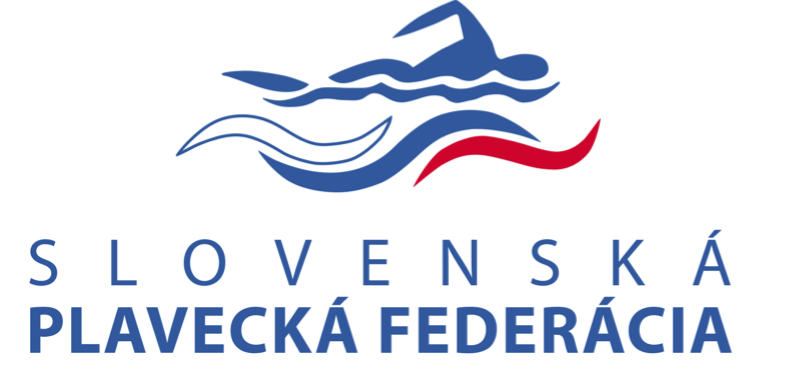 formou písomného hlasovaniač. VSPL/2022/U52/P1. Predkladateľ: Júlia Kertésová, viceprezident  SPF pre plávanie2. Navrhovateľ: Roman Havrlant, manažér a reprezentačný tréner plávania3. Odôvodnenie návrhu: Predmetom uznesenia VSPL č. SPF/2022/VSPL/U52/P má byť schválenie návrhu na vyplatenie odmien za prekonaný slovenský seniorský rekord v zmysle schváleného plánu práce seniorskej reprezentácie na rok 2022 v nasledovnej výške:Jakub Poliačik 	500,- eur 200 VSP (finále) – 1:46,63 – 809 FINA bodov – 15.10.2022, bazén 25m, PlzeňTréner Jakuba Poliačika – Karol Púzser: 250,-Jakub Poliačik 	500,- eur 200 VSP (finále) – 1:45,76 – 829 FINA bodov – 22.10.2022, bazén 25m, ŠamorínTréner Jakuba Poliačika – Karol Púzser: 250,- Adam Halas 500,- eur 50 M (semifinále) – 0:23,17 – 827 FINA bodov – 21.10.2022, bazén 25m, ŠamorínTréner Adama Halasa – Karol Púzser: 250,-Adam Halas 500,- eur 50 M (finále) – 0:23,10 – 834 FINA bodov – 21.10.2022, bazén 25m, ŠamorínTréner Adama Halasa – Karol Púzser: 250,-Adam Halas 500,- eur  100 M (finále) – 0:51,43 – 801 FINA bodov – 23.10.2022, bazén 25m, ŠamorínTréner Adama Halasa – Karol Púzser: 250,-Adam Halas 300,- eur 100 PP (finále) – 0:53,20 – 794 FINA bodov – 23.10.2022, bazén 25m, ŠamorínTréner Adama Halasa – Karol Púzser: 150,- Lillian Slušná 300,- eur 50 VSP (semifinále) – 0:24,77 – 793 FINA bodov – 22.10.2022, bazén 25m, ŠamorínTréner Lillian Slušnej – Pavol Sirotný: 150,-Kritériá pre vyplatenie odmeny: V prípade prekonania Slovenského rekordu v plávaní mužov alebo žien, Európskeho rekordu v plávaní mužov alebo žien, Svetového rekordu v plávaní mužov alebo žien alebo Olympijského rekordu v plávaní v období od 1.1.2022 do 31.12.2022 v individuálnych disciplínach bude plavcovi a jeho osobnému trénerovi (nie pre zahraničných trénerov) za každé prekonanie rekordu vyplatená finančná odmena.Finančná odmena bude vyplatená každému plavcovi, ktorý prekoná ktorýkoľvek Slovenský rekord v plávaní uvedený vyššie, bez ohľadu na vekovú kategóriu, do ktorej je plavec zaradený.  V prípade prekonania Slovenského rekordu v plávaní je výška stanovená na základe typu individuálnej disciplíny a zaplávaného bodového výkonu pričom bodový výkon sa hodnotí podľa bodov FINA 2021Výška odmeny za prekonanie Slovenského rekordu v plávaní: Na 25m a 50m bazéne v neolympijských disciplínach:  Do 799 bodov FINA   		300,- Eur  Od 800 do 899 bodov FINA  	500,- Eur  Nad 900 bodov FINA   		750,- Eur  Na 50m bazéne v olympijských disciplínach: Do 799 bodov FINA   		400,- Eur Od 800 do 899 bodov FINA  	650,- Eur  Nad 900 bodov FINA   		900,- Eur 4. Zoznam podkladov pre rozhodnutie: krytéria pre vyplatenie odmeny SPF5. Návrh textu uznesenia:6. Lehota na písomné vyjadrenie: do 5 dní7. e-mail :pl@swimmsvk.sk , kópia na: prezident@swimmsvk.sk.8. V prípade, ak sa v stanovenej lehote nevyjadríte, platí, že odpoveď sa nezapočítava do kvóra stanoveného na platné rozhodnutie o návrhu.V Bratislave, dňa 2.11.2022	Mgr. Julia Kertésová	víceprezident SPF, v.r.Výbor sekcie plávania schvaľuje návrh na vyplatenie odmien plavcom a ich trénerom za prekonanie Slovenských rekordov v plávaní v kategórií seniorov na základe schváleného plánu práce seniorov na rok 2022 na pretekoch Plzeňské sprinty 2022 a Slovakia swimming cup 2022 nasledovne:  	Jakub Poliačik		500,- eur + 500,- eur	Adam Halas		500,- eur + 500,- eur + 500,- eur + 300,- eur	Lillian Slušná		300,- eur	Karol Púzser		250,- eur + 250,- eur  + 250,- eur + 250,- eur + 250,- eur + 150,- eur	Pavol Sirotný		150,- eurVyplatenie odmien bude realizované z vlastných zdrojov sekcie plávania SPF.Úloha z uznesenia:Výbor sekcie plávania ukladá p. Kertésové predložiť daný návrh na Radu SPF na schválenie.Termín: bez zbytočného odkladu Zodpovední: p.Kertésová